FICHA DE IDENTIFICACIÓN DE LA PROPUESTA DE OBRA CREACIÓN Firma de los autores 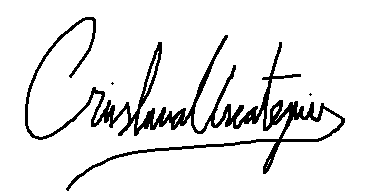 ______________________,	 _____________________,       ______________________  LINEAMIENTOS PARA LA PRESENTACIÓN DEL ANTEPROTECTO OBRA CREACIÓN.TITULO:ANTEPROYECTO - EXÉGESIS.REFLEXIÓN INICIAL:  Escrito reflexivo de la propuesta creativa.  El escrito contendrá entre 2000 a 2500 palabras. En él se determinará cual es la base del proyecto (respondiendo a la pregunta implícita de qué es el proyecto), por qué quiero hacerlo (Respondiendo a la pregunta implícita de qué me motiva desde los antecedentes personales, culturales, sociales o de contexto para profundizar en este tema), y cuál es mi producto esperado (Respondiendo a la pregunta implícita cuál es el elemento tangible que espero desarrollar una vez finalice el proyecto) vale la pena aclarar que este producto tangible puede variar a lo largo que se desarrolla el proyecto.IMPACTO DE LA PROPUESTA:  este punto busca determinar cómo el proyecto creativo va a generar un aporte dentro del área disciplinar del diseño gráfico y cómo tangencialmente puede impactar otros contextos personales, culturales, sociales etc. METODOLOGÍA:  La metodología busca determinar cuáles serán los procedimientos y acciones a realizar para desarrollar las ideas iniciales y la propuesta creativa final*.  Esta metodología deberá ser planteada de manera gráfica a modo de diagrama, infograma, mapa conceptual y contendrá 3 fases claves:Fase 1. Desarrollo conceptualFase 2. Experimentación Fase 3. Evidencia de la obra *El Item metodología deberá iniciar determinando la duración del proyecto que, en términos institucionales deberá ser planteado entre 6 meses y 1 añoREFERENTES:  La formulación de referentes se dará en términos de referentes propios (construcciones personales previas al ejercicio creativo propuesto), referentes conceptuales, artísticos y académicos.Fecha: 04/10/2021Fecha: 04/10/2021Fecha: 04/10/2021Fecha: 04/10/2021Fecha: 04/10/2021Nombre de (los) estudiantes con documento de identificación: Sara Cristina Uscategui PontonNombre de (los) estudiantes con documento de identificación: Sara Cristina Uscategui PontonNombre de (los) estudiantes con documento de identificación: Sara Cristina Uscategui PontonNombre de (los) estudiantes con documento de identificación: Sara Cristina Uscategui PontonNombre de (los) estudiantes con documento de identificación: Sara Cristina Uscategui PontonDocumentos de Identificación: 1032502065Documentos de Identificación: 1032502065Documentos de Identificación: 1032502065Documentos de Identificación: 1032502065Documentos de Identificación: 1032502065Correo electrónico(s): 66172036@unitec.edu.coCorreo electrónico(s): 66172036@unitec.edu.coCorreo electrónico(s): 66172036@unitec.edu.coCorreo electrónico(s): 66172036@unitec.edu.coCorreo electrónico(s): 66172036@unitec.edu.coTeléfono(s): 3219438493Teléfono(s): 3219438493Dirección de correspondencia: Cll 182 #51-24Dirección de correspondencia: Cll 182 #51-24Dirección de correspondencia: Cll 182 #51-24Dirección de correspondencia: Cll 182 #51-24Dirección de correspondencia: Cll 182 #51-24Dirección de correspondencia: Cll 182 #51-24Dirección de correspondencia: Cll 182 #51-24Programa: Diseño GráficoPrograma: Diseño GráficoPrograma: Diseño GráficoPrograma: Diseño GráficoPrograma: Diseño GráficoPrograma: Diseño GráficoPrograma: Diseño GráficoTítulo de la propuesta de obra creación: El pixel digital como evolución estética hasta la actualidadTítulo de la propuesta de obra creación: El pixel digital como evolución estética hasta la actualidadTítulo de la propuesta de obra creación: El pixel digital como evolución estética hasta la actualidadTítulo de la propuesta de obra creación: El pixel digital como evolución estética hasta la actualidadTítulo de la propuesta de obra creación: El pixel digital como evolución estética hasta la actualidadTítulo de la propuesta de obra creación: El pixel digital como evolución estética hasta la actualidadTítulo de la propuesta de obra creación: El pixel digital como evolución estética hasta la actualidadNombre del grupo de investigación: Obra y Creación PersonalNombre del grupo de investigación: Obra y Creación PersonalNombre del grupo de investigación: Obra y Creación PersonalNombre del grupo de investigación: Obra y Creación PersonalNombre del grupo de investigación: Obra y Creación PersonalNombre del grupo de investigación: Obra y Creación PersonalNombre del grupo de investigación: Obra y Creación PersonalLínea de investigación: 10 obras plásticas donde el valor gráfico del pixel es representado por su paso en el tiempo, desde sus orígenes hasta la actualidadLínea de investigación: 10 obras plásticas donde el valor gráfico del pixel es representado por su paso en el tiempo, desde sus orígenes hasta la actualidadLínea de investigación: 10 obras plásticas donde el valor gráfico del pixel es representado por su paso en el tiempo, desde sus orígenes hasta la actualidadLínea de investigación: 10 obras plásticas donde el valor gráfico del pixel es representado por su paso en el tiempo, desde sus orígenes hasta la actualidadLínea de investigación: 10 obras plásticas donde el valor gráfico del pixel es representado por su paso en el tiempo, desde sus orígenes hasta la actualidadLínea de investigación: 10 obras plásticas donde el valor gráfico del pixel es representado por su paso en el tiempo, desde sus orígenes hasta la actualidadLínea de investigación: 10 obras plásticas donde el valor gráfico del pixel es representado por su paso en el tiempo, desde sus orígenes hasta la actualidadLugar de ejecución del proyecto:Lugar de ejecución del proyecto:Lugar de ejecución del proyecto:Lugar de ejecución del proyecto:Lugar de ejecución del proyecto:Lugar de ejecución del proyecto:Lugar de ejecución del proyecto:Ciudad: Bogotá D.C.Ciudad: Bogotá D.C.Departamento: CundinamarcaDepartamento: CundinamarcaDepartamento: CundinamarcaDepartamento: CundinamarcaDepartamento: CundinamarcaDuración del proyecto (en meses):Duración del proyecto (en meses):Duración del proyecto (en meses):10 meses10 meses10 meses10 mesesFinanciadores (si aplica):Financiadores (si aplica):Financiadores (si aplica):Tipo de financiación:Tipo de financiación:Tipo de financiación:Tipo de financiación:Tipo de financiación:Tipo de financiación:Tipo de financiación:Recuperación contingenteCofinanciación:Cofinanciación:Cofinanciación:Reembolso ObligatorioReembolso Obligatorio